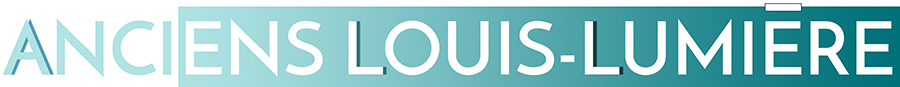 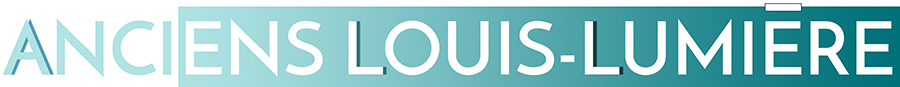 Anciens Elèves de l’Ecole Louis-Lumière - Association loi 1901Siège social : ENS Louis-Lumière - Cité du Cinéma - 20, rue Ampère - BP12 – 93200 Saint-DenisConformément à la loi Informatique et libertés n°78-17 du 6 janvier 1978 modifiée, vous disposez à tout moment, d’un droit d’accès, d’opposition et de rectification aux données personnelles vous concernant (articles 39 et suivants). Pour toute question : all@ancienslouislumiere.org.Nom (civil)* : Nom d’usage ou de naissance (si différent) : Prénom* : Poste actuel* : Promotion (section+année)* : Adresse e-mail* : Tél. mobile* : Code postal & Ville* : Adresse postale : Mentions professionnelles** : * Ces renseignements nous sont indispensables pour vous enregistrer correctement dans la base d’information des ALL** Selon vos souhaits: société, adresse e-mail (pro), tél. mobile (pro), site internet, distinctions, autres mentions utilesCochez ci-dessous les données que vous nous autorisez à faire apparaître dans l’annuaire des ALLJ’accepte que mes nom, prénom et promotion figurent dans l’annuaire en ligneJ’accepte que mon adresse électronique apparaisse dans l’annuaire en ligneJ’accepte que ma ville apparaisse sur la cartographie des anciens/anciennes en ligneNB : Vous pouvez modifier vos choix à tout moment. Le téléphone et l’adresse postale n’apparaissent jamais dans l’annuaire. Les numéros de téléphone ne sont communiqués qu’aux anciens élèves membres de l’association et sur demande expresse.VOTRE COTISATION POUR L'ANNÉE EN COURSActif et retraité : 20 eurosMembre bienfaiteur : à partir de 40 eurosJeune actif, 1ère et 2ème  année civile après sortie de l'école : 	10 eurosEtudiant, deuxième ou troisième année de scolarité : Exonéré, à réception de ce formulaireVous pouvez régler votre cotisation annuelle par :Virement bancaire à Les Anciens Louis-Lumière - FR76 1751 5900 0008 5747 2482 404 Mentionner impérativement en objet du virement : Adhésion ALL 2024 + Nom PrénomChèque à l'ordre de Les Anciens de Louis-Lumière, envoyé avec la présente fiche à :ALL – Fabienne Roussignol - 81, rue de Bagnolet - 75020 - PARISCarte bancaire ou compte Paypal en suivant ce lien : ancienslouislumiere.org/adhesionA tout moment, actualisez vos infos sur ancienslouislumiere.org/les-anciens puis Mettre à jour vos coordonnées